ZVEME VÁS NA JIŽ TŘETÍ ROČNÍK OBLÍBENÉHO SETKÁNÍ ČESKOSLOVENSKÝCH PEDIKÉRŮ – BAŤŮV PEDIKÉR III.Termín a místo konání: 18.6. 2021, Baťova vila ve Zlíně. Kapacita pouze 50 míst! I letos jsme pro Vás připravili zajímavé semináře, vystoupení prezidentů ČPS, SPS a jedinečného pamětníka pana Viktoru (91let) a pana Jakuba Neradilka pravnuka Muc. Kocourka – Baťova pedikéra, výstavu a řadu dobových materiálů. 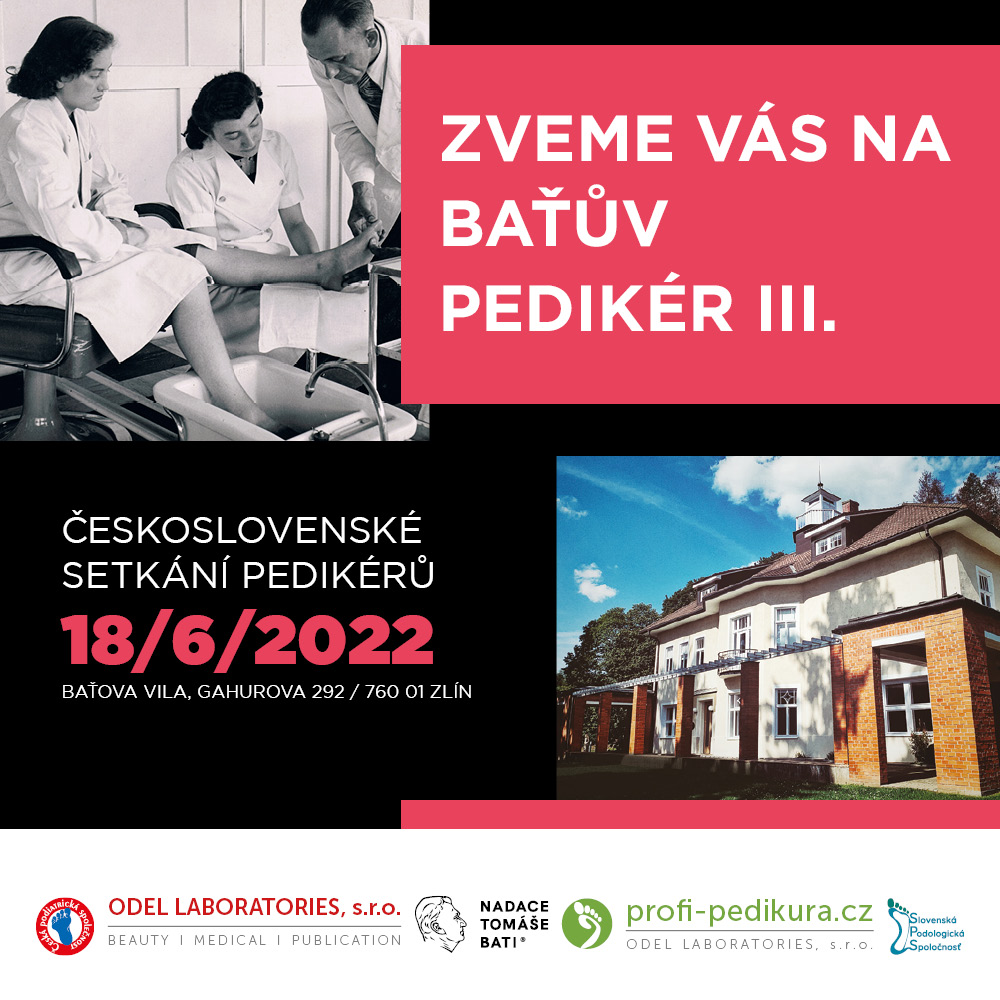 Harmonogram: 8:30 – 9:00 Registrace9:00 – 9:05 Zahájení přivítání hostů 9:05 – 9:50 Bradavice/viry – příčina vzniku, nový postup a výsledky ošetření, Petra Stark, produkt manažer ODEL LABORATORIES, s.r.o. (45 minut)9:50 – 10.00 Přestávka – toaleta10.00 – 10:30 História, vývoj a druhy nechtových špon vo svete, prezidentka SPS Ing. Milada Nadášiová (30 minut)10:30 – 10:50 Coffe Break / ochutnávka koláče10:50 – 11.20 Podologické přístroje vývoj, nejnovější technologické trendy a způsoby ošetření, Jiří Vykydal, ODEL LABORATORIES, s.r.o. (30 minut)11.20 – 11:40 Slovenská podologická spoločnosť, o.z., novinky, aktuality, obor Podológ, prezidentka SPS Ing. Milada Nadášiová (20 minut)11:40 – 12:00 České podiatrická společnost., novinky, aktuality, nový obor podiatr, MUDr. Miroslav Koliba, MBA, MHA, LL.M (20 minut) 12.00 – 13.00 Oběd – catering13:00 – 13:05 Křest nového kalendáře ,,Baťův pedikér 2023“ (5 minut)13:05 – 13:30 Baťův pedikér p. Muc. Kocourek – povídání s pravnukem p. Neradilkem o vzniku výstavy (25 minut)13:30 – 14:30 Výstava panelů, dobových dokumentů a předmětů z dědictví p. Kocourka a povídání s posledním absolventem Baťovy školy p. Viktora (91let) pamětníka Muc. Kocourka (60 minut)14.30 – 15.00 Předání certifikátů a společně focení před vilou (30 minut)Doporučujeme individuálně navštívit:Baťův Institut – expozici Princip BaťaNejvyšší budovu Zlína s krásnou vyhlídkou na Zlín a jeho okolíKrásnou ZOO v LešnéCena semináře: 1000 Kč/40 EUR (pronájem vily, občerstvení/oběd, semináře, malá pozornost, certifikát) Omezená kapacita: 50 míst k sezení.Přihlášení zde: https://www.profi-pedikura.cz/?page=course_detail&id=287